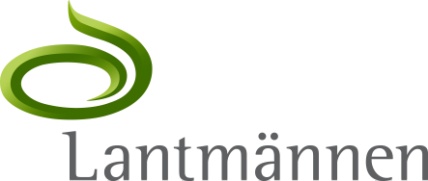 Tunna pannkakor med småskuren fruktsallad och vaniljkesella – 4 portioner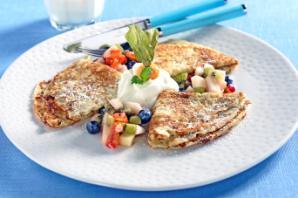 Ingredienser350 g fruktsallad, blandad i små tärningar4 cl crema di balsamico limone40 g florsocker8 st tunnpannkaka – Kungsörnen2,5 dl kesella20 g vaniljsockerFlorsocker enligt önskemålGrön Tabasco, örter eller ätbara blommorFlorsocker att sikta överTillagningSkär frukten till små tärningar, s.k. brunoise. Blanda frukttärningarna med florsocker och Crema de balsamico limone. Låt stå och dra en stund. Blanda kesella med vaniljsocker och florsocker – enligt önskemål. Smaka av med några stänk grön Tabasco. Värm under tiden tunnpannkakorna enligt anvisningen på förpackningen. Servera tunnpannkakorna med fruktsalladen och vaniljkesella. Sikta florsocker över och garnera med ört eller blomma. Nygrillad hamburgare med örtig sallad på små potatis och fruktig salsa – 4 portionerIngredienser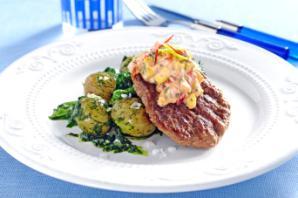 Fruktig salsa1 st mango mogen80 g paprika röd5 cl sweet & sour sås5 cl bladpersilja grovhackad40 g kesellaÖrtig sallad på små potatis600 g små potatis60 g spenat färsk, späda blad60 g dill1 dl olivoljaSalt, grovmalen svartpeppad4 st hamburgare med krögarklass – KungsörnenTillagningFruktig salsaSkala mangon och skär loss köttet från kärnan. Skär mangoköttet och paprika i små fina tärningar. Skär bladpersilja grovt och lägg alla ingredienserna i en skål. Tillsätt sötsur sås och kesella, blanda väl. Låt salsan stå och mogna i smak en stund innan servering. PotatissalladKoka små potatisar med hälften av dillen i saltat vatten. Plocka resten. Mixa hälften av spenaten med lite olivolja till en grön olja. Blanda potatisen med den gröna oljan, dillen och spenaten. Smaka av med salt och grovmalen svartpeppar. Värm hamburgarna enligt anvisningen på förpackningen. Lägg dem en stund på grillen. Servera dem med potatissalladen och toppa med salsa. Prima Lasagne med rökt lax, spenat och svarta bönor – 4 portionerIngredienser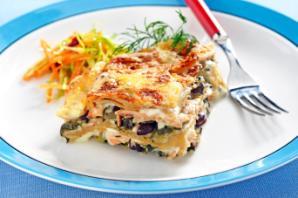 Béchamelsås50 g smör70 g vetemjöl – Kungsörnen7 dl het mjölk1 dl matlagningsgräddeSalt, peppar, spadet från Keso1 msk smör150 g purjolök skivad200 g bladspenat tinad2 msk citron pressad150 g bönor svarta, kokta Go Green100 g Keso naturell200 g pasta – Prima Lasagne Vit fiber – Kungsörnen150 g lax kallrökt skivad50 g grovriven ostSalt, grovmalen svartpeppar, riven muskotTillagningHäll keso på sil och låt rinna av. Spara på spadet. Laga béchamelsåsen enligt följande: Smält smör i en kastrull. Tillsätt mjöl och blanda. Häll på het mjölk, kesospadet och matlagningsgrädde. Låt koka upp tills såsen tjocknar. Smaka av med salt och malen peppar.Tvätta och ansa purjolöken. Fräs skivad purjolök och spenaten i smör. Tillsätt bönorna, citronsaft och muskot och låt fräsa en stund. Smaka av med salt och malen peppar. Rör ned Keso när grönsakerna har svalnat. Smörj en passande ugnsform. Häll lite sås i botten, lägg på lasagne plattor. Lägg dem omlott, så håller de ihop lättare vid servering. Bred på ett lager av spenatblandningen, lägg på lax. Täck med lasagneplattor, häll på ett lager sås. Upprepa tills fyllningen är slut eller till önskad höjd. Lasagneplattor ska vara överst och täcks med béchamelsås. Strö över riven ost.Baka i ugn vid 175° ca 40-45 minuter. Ytan på lasagnen ska vara gyllenbrun.Spaghetti Vit Fiber med köttfärssås – 4 portionerIngredienser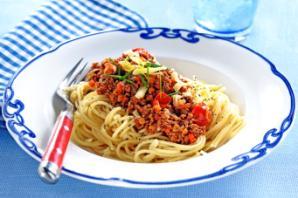 400 g blandfärs150 g lök hackad100 g morot fintärnad100 g cocktailtomater konserv – utan spad1,5 dl tomatpuré50 g linser gröna, kokta – Go Green2 dl köttbuljong gjord på fond400 g Pasta Spaghetti, Vit fiber – KungsörnenOlivolja, salt, grovmalen svartpepparOregano, basilika, rivet citronskalGräslök grovskuren, riven ostTillagningBryn köttfärsen i olivolja. Tillsätt hackad lök och morötter och låt fräsa en stund. Häll av cocktailtomaterna och spola av dem. Grovhacka tomaterna. Häll på köttfärsfräset, tomatpuré, hackade tomater och buljong. Koka upp och låt koka i 5 minuter. Tillsätt linserna. Smaka av med salt, grovmalen svartpeppar, oregano, basilika och rivet citronskal. Koka under tiden pasta enligt anvisningen på förpackningen i saltat vatten. Anrätta spaghettin tillsammans med köttfärssåsen. Garnera med grovskuren gräslök och riven ost.Tacos med brynt kycklingfärs, vitlöksdressing, tacosås, guacamole, sallad och riven ost – 4 portionerIngredienser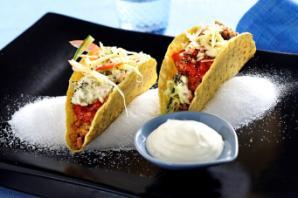 Tacokryddad kycklingfärs400 g stekt kycklingfärs – Kronfågel1 st gul lök finhackad150 g paprika röd tärnad30 g taco kryddmix3 dl köttbuljong gjord på fond100 g majskornMatoljaVitlöksdressing2 dl crème fraiche3 st vitlöksklyftor pressadeSalt, malen svartpepparTacosås0,5 st gul lök finhackad1 st chili grön i fina strimlor200 g tomater krossade konserv med spad2,5 ml salt2 tsk strösocker2 tsk äppelcidervinäger1 tsk chipotlepastaGuacamole1 st avokado, mogen5 cl limejuice färsk1 st tomater skållade, skalade, hackade1 st vitlöksklyfta pressad1 dl crème fraiche3 krm saltChiliflingor efter smakTillagningTacokryddad kycklingfärsFräs lök, paprika och tacokrydda i matolja. Bifoga färsen och låt fräsa en stund. Tillsätt buljongen och majsen. Låt småputtra några minuter. Smaka av med salt och malen svartpeppar.VitlöksdressingBlanda crème fraiche och pressad vitlök. Smaka av med salt och malen svartpeppar.TacosåsFräs löken en stund i matolja. Tillsätt alla övriga ingredienserna. Låt koka upp och sedan puttra en stund. Låt såsen svalna.GuacamoleHalvera, ta bort kärnan och gröp ur avokado. Mosa avokadon med en gaffel. Tillsätt alla övriga ingredienserna och blanda väl. Anrätta allt efter eget behag i sprödvärmda tacoskal tillsammans med strimlad sallad, tomat, gurka och riven ost. 